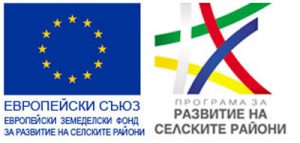 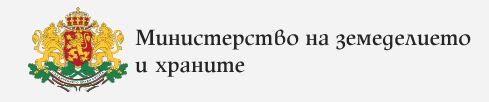 ПроцедураПроцедура № BG06RDNP001-20.001 за предоставяне на финансова подкрепа на Министерството на земеделието и храните и Държавен фонд "Земеделие" - Разплащателна агенция за изграждане на административен капацитет, ефективно управление и прилагане на ПРСР 2014-2020 г. чрез мярка 20 „Техническа помощ“ от Програмата.Номер от ИСУНBG06RDNP001-20.001-0033-C02Наименование на проектаРазходи в размер до 80% от индивидуалните основни месечни заплати, дължими данъци, осигуровки и възнаграждения за платен отпуск на щатния персонал, изпълняващ дейности, пряко свързани с управлението, наблюдението, оценката и контрола на ПРСР (2014-2020 г.) и разписани в длъжностните им характеристики; Изплащане на разходи за ДВПР, определени в съответствие с националното законодателство.Бенефициент 831909905 Дирекция "Развитие на селските райони" - Управляващ орган на Програмата за развитие на селските райони за периода 2014-2020 г. към Министерство на земеделиетоИзточник на финансиране ЕЗФРСР - Програма за развитие на селските райони (за мерки по чл. 9б, т.2 от ЗПЗП)Финансираща организация831909905 Министерство на земеделието и хранитеДата на сключване на договора/заповедта01.06.2022 г.Дата на стартиране01.01.2022 г.Дата на приключване14.07.2023 г.Статус на изпълнение на договора/заповедта за БФППриключен (към датата на приключване)МестонахождениеБългария, Югозападна и южно-централна България (BG4), Югозападен (BG41), София-Град (BG411), Столична, гр.София